ВетеринарияБирюкова, Н. П. Служба мониторинга безопасности лекарственных препаратов в организациях-разработчиках/производителях лекарственных средств для ветеринарного применения / Н. П. Бирюкова, В. В. Напалкова, А. В. Морозова – Текст (визуальный) : электронный // Российский паразитологический журнал.– 2019. – Т. 13, № 2. – С. 73–81. – URL: https://www.elibrary.ru/item.asp?id=41272125 (дата обращения 19.03.2020)Организация ветеринарно-санитарного делаАкмуллин, А. И. Нормирование управленческого труда в ветеринарной службе сельского района / А. И. Акмуллин, Р. Г. Файзрахманов. – Текст (визуальный) : электронный // Учёные записки Казанской государственной академии ветеринарной медицины им. Н.Э. Баумана. – 2019. – Т. 240, № 4. – С. 7–10. – URL: https://www.elibrary.ru/item.asp?id=41411950 (дата обращения 23.03.2020)Домолазов, С. М. Совершенствование ветеринарного обслуживания пчеловодства / С. М. Домолазов. – Текст (визуальный) электронный // Учёные записки Казанской государственной академии ветеринарной медицины им. Н.Э. Баумана. – 2019. – Т. 240, № 4. – С. 80–83. – URL: https://www.elibrary.ru/item.asp?id=41411966 (дата обращения 23.03.2020)Кривонос, Р. А. История ветеринарной службы Кубани / Р. А. Кривонос, А. А. Сергеева, И. М. Калошкина. – Текст (визуальный) : электронный // Ветеринария Кубани. – 2019. – № 6. – С. 4–9. – URL: https://www.elibrary.ru/item.asp?id=42201664 (дата обращения 18.03.2020)Никитин, И. Н. Государственной ветеринарной службе Татарстана - 200 лет / И. Н. Никитин. – Текст (визуальный) : электронный // Учёные записки Казанской государственной академии ветеринарной медицины им. Н.Э. Баумана. – 2019. – Т. 240, № 4. – С. 128–132. – URL: https://www.elibrary.ru/item.asp?id=41411977 (дата обращения 23.03.2020)Особенности организации ветеринарного обслуживания мелких домашних животных в городе / Д. А. Померанцев, А. А. Алиев, Д. В. Каштанова, С. С. Кузьмина. – Текст (визуальный) : электронный // Учёные записки Казанской государственной академии ветеринарной медицины им. Н.Э. Баумана. – 2019. – Т. 240, № 4. – С. 155–158 – URL: https://www.elibrary.ru/item.asp?id=41411981 (дата обращения 23.03.2020)Попцова, О. С. Ветеринарное обеспечение племенных питомников служебного собаководства УИС / О. С. Попцова. – Текст (визуальный) : электронный // Учёные записки Казанской государственной академии ветеринарной медицины им. Н.Э. Баумана. – 2019. – Т. 240, № 4. – С. 163–166. – URL: https://www.elibrary.ru/item.asp?id=41411984 (дата обращения 23.03.2020)Пресс-релиз ФАО: "Создание в Центрально-Азиатском регионе сети по охране здоровья животных". – Текст (визуальный) : электронный // Ветеринария сегодня. – 2019. – № 4. – С. 67–72. – URL: https://www.elibrary.ru/item.asp?id=42318375 (дата обращения 18.03.2020)Структура и движение кадров государственной ветеринарной службы Российской Федерации / И. М. Клиновицкая, М. А. Шибаев, А. В. Бельчихина, А. К. Караулов. – Текст (визуальный) : электронный // Ветеринария сегодня. – 2019. – № 4. – С. 61–66. – URL: https://www.elibrary.ru/item.asp?id=42318374 (дата обращения 18.03.2020)Чернуха, М. С. Организация ветеринарно-санитарного надзора на территории страны / М. С. Чернуха, Н. И. Женихова. – Текст (визуальный) : электронный // Молодежь и наука. – 2019. – № 7-8. – С. 86. – URL: https://www.elibrary.ru/item.asp?id=42447509 (дата обращения 12.03.2020)Шастин, П. Н. Структура затрат рабочего времени ветеринарных специалистов птицефабрик яичного направления / П. Н. Шастин, Е. Н. Трофимова. – Текст (визуальный) : электронный // Учёные записки казанской государственной академии ветеринарной медицины им. Н.Э. Баумана. – 2019. – Т. 240, № 4. – С. 205–208. – URL: https://www.elibrary.ru/item.asp?id=41411992 (дата обращения 23.03.2020)Ветеринарная микробиология, вирусология, паразитология и иммунологияВарламова, А. И. Изучение иммунотропной активности супрамолекулярного комплекса фенбендазола / А. И. Варламова, К. Г. Курочкина, Н. В. Данилевская. – Текст (визуальный) : электронный // Российский паразитологический журнал. – 2019. – Т. 13., № 2. – С. 44–49. – URL: https://www.elibrary.ru/item.asp?id=41272121 (дата обращения 19.03.2020)Влияние штамма Enterococcus faecium icis 96 на факторы врождённого иммунитета птицы / Е. Е. Кочкина, И. В. Савина, Р. М. Нургалиева [и др.]. – Текст (визуальный) : электронный // Известия Оренбургского государственного аграрного университета. – 2019. – № 6. – С. 203–206. https://www.elibrary.ru/item.asp?id=41675300 (дата обращения 23.03.2020)Выявление бактерий CampylobacteR Spp. с использованием полимеразной цепной реакции в реальном времени / Г. С. Скитович, К. В. Серова, Н. Б. Шадрова, О. В. Прунтова. – Текст (визуальный) : электронный // Ветеринария сегодня. – 2019. – № 4. – С. 3–12. – URL: https://elibrary.ru/item.asp?id=42318366 (дата обращения 18.03.2020)Задорина, И. И. Получение и очистка противосибиреязвенных иммуноглобулинов / И. И. Задорина. – Текст (визуальный) : электронный // Учёные записки Казанской государственной академии ветеринарной медицины им. Н.Э. Баумана. – 2019. – Т. 240, № 4. – С. 84–86. – URL: https://www.elibrary.ru/item.asp?id=41411967 (дата обращения 23.03.2020)Калашникова, В. А. Молекулярное типирование метициллин-чувствительных Staphylococcus aureus (mssa), изолированных от обезьян, на основе полиморфизма коагулазного гена / В. А. Калашникова. – Текст (визуальный) : электронный // Ветеринария сегодня. – 2019. – № 3. – С. 57–62. – URL: https://www.elibrary.ru/item.asp?id=42318471 (дата обращения 18.03.2020)Культуральные свойства вируса респираторно-синцитиальной инфекции крупного рогатого скота штамма "АБ 1908" / В. В. Кирпиченко, С. В. Кононова, А. В. Кононов [и др.]. – Текст (визуальный) : электронный // Ветеринария сегодня. – 2019. – № 4. – С. 31–36. – URL: https://www.elibrary.ru/item.asp?id=42318369 (дата обращения 18.03.2020)Серологические свойства и антибиотикорезистентность изолятов бактерий рода Salmonella, выделенных из сырья животного происхождения / С. Е. Шмайхель, Н. Б. Шадрова, Е. С. Ерофеева, С. И. Данильченко. – Текст (визуальный) : электронный // Ветеринария сегодня. – 2019. – № 4. – С. 25–30. – URL: https://www.elibrary.ru/item.asp?id=42318368 (дата обращения 18.03.2020)Тимофеева, М. А. Биологические свойства и чувствительность к антибиотикам бактерий рода Salmonella, изолированных из продукции птицеводства / М. А. Тимофеева, О. Н. Ларина, Н. А. Шкиль. – Текст (визуальный) : электронный // Вестник Новосибирского государственного аграрного университета. – 2019. – № 3. – С. 112–119. – URL: https://www.elibrary.ru/item.asp?id=41387159 (дата обращения 16.03.2020)Фирсова, М. С. Особенности инактивации бактерий Avibacterium paragallinarum Формальдегидом и Тиомерсалом / М. С. Фирсова, В. А. Евграфова, А. В. Потехин. – Текст (визуальный) : электронный // Ветеринария сегодня. – 2019. – № 3. – С. 63–67. – URL: https://www.elibrary.ru/item.asp?id=42318472 (дата обращения 18.03.2020)Швагер, О. В. Влияние иммунизации кур против синдрома снижения яйценоскости-76 на ветеринарно-санитарные характеристики товарных яиц / О. В. Швагер, В. А. Крыгин. – Текст (визуальный) : электронный // Известия Оренбургского государственного аграрного университета. – 2019. – № 6. – С. 235–237. – URL: https://www.elibrary.ru/item.asp?id=41675310 (дата обращения 23.03.2020)Ветеринарная диагностика. Методы обследования животныхАкчурин, С. В. Оценка эффективности антибактериальной терапии методом микроспектрального анализа / С. В. Акчурин. – Текст (визуальный) : электронный // Аграрный научный журнал. – 2020. – № 1. – С. 28–31. – URL: https://www.elibrary.ru/item.asp?id=42321605 (дата обращения 17.03.2020)Метод пиросеквенирования: возможности и ограничения при диагностике наследственных заболеваний крупного рогатого скота / Н. А. Кирсанова, А. В. Сухоедова, М. А. Плескачева [и др.]. – Текст (визуальный) : электронный // Ветеринария сегодня. – 2019. – № 4. – С. 43–48– URL: https://www.elibrary.ru/item.asp?id=42318371 (дата обращения 18.03.2020)Оценка биобезопасности полифункционального препарата на основе наноразмерного бентонита в бактериальных тестах / И. А. Дегтярева, А. М. Ежкова, Е. А. Прищепенко [и др.]. – Текст (визуальный) электронный // Учёные записки Казанской государственной академии ветеринарной медицины им. Н.Э. Баумана. – 2019. – Т. 240, № 4. – С. 71–74. – URL: https://www.elibrary.ru/item.asp?id=41411964. (дата обращения 23.03.2020)Усовершенствование метода Ганса Кристиана Грама при определении основных закономерностей деятельности пищеварительного тракта животных / П. А. Кулясов, К. Э. Халгаева, Ц. Б. Тюрбеев [и др.]. – Текст (визуальный) : электронный // Известия Оренбургского государственного аграрного университета. – 2020. – № 1. – С. 140–144. – URL: https://www.elibrary.ru/item.asp?id=42459686 (дата обращения 23.03.2020)Зоогигиена и ветеринарная санитарияАлексеева, Н. А. Особенности ветеринарно-санитарной экспертизы пищевых куриных яиц / Н. А. Алексеева, Т. В. Бурцева. /. Текст (визуальный) : электронный // Молодёжь и наука. – 2019. – № 4. – С. 50. – URL: https://elibrary.ru/item.asp?id=41166822 (дата обращения 12.03.2020)Гулевич, К. Е. Изучение и оценка бактерицидной активности дезинфицирующего средства / К. Е. Гулевич, О. Г. Петрова. – Текст (визуальный) : электронный // Молодёжь и наука. – 2019. – № 7-8. – С. 6. – URL: https://www.elibrary.ru/item.asp?id=42447426 (дата обращения 12.03.2020)Зверева, Т. Е. Ветеринарно-санитарный мониторинг качества и безопасности меда в условиях ветеринарной лаборатории / Т. Е. Зверева. – Текст (визуальный) : электронный // Молодёжь и наука. – 2019. – № 7-8. – С. 50. – URL: https://www.elibrary.ru/item.asp?id=42447473 (дата обращения 12.03.2020)Лукьянец, Я. В. Сравнительная эффективность дезинфицирующих средств в условиях мясоперерабатывающего цеха птицефабрики / Я. В. Лукьянец, С. В. Мадонова. – Текст (визуальный) : электронный // Молодёжь и наука. – 2019. – № 7-8. – С. 60. – URL: https://www.elibrary.ru/item.asp?id=42447483 (дата обращения 12.03.2020)Петрова, А. С. Организация производственного лабораторного контроля пищевой продукции / А. С. Петрова, Н. И. Женихова. – Текст (визуальный) : электронный // Молодёжь и наука. – 2019. – № 7-8. – С. 16. – URL: https://www.elibrary.ru/item.asp?id=42447436 (дата обращения 12.03.2020)Состояние системы утилизации и уничтожения биологических отходов животного происхождения в субъектах Российской Федерации / А. В. Бельчихина, М. А. Шибаев, И. М. Клиновицкая, А. К. Караулов. – Текст (визуальный) : электронный // Ветеринария сегодня. – 2019. – № 4. – С. 54–60. – URL: https://www.elibrary.ru/item.asp?id=42318373 (дата обращения 18.03.2020)Чиркова, Е. В. Ветеринарно-санитарная экспертиза комбикормов в условиях ветеринарной лаборатории / Е. В. Чиркова. – Текст (визуальный) : электронный // Молодёжь и наука. – 2019. – № 7-8. – С. 23. – URL: https://www.elibrary.ru/item.asp?id=42447443 (дата обращения 12.03.2020)Шангараев, Р. И. Ветеринарно-санитарная экспертиза мяса овец и кроликов после перорального введения соединения "С-18" / Р. И. Шангараев, М. Х. Лутфуллин, Г. Р. Юсупова. – Текст (визуальный) электронный // Учёные записки Казанской государственной академии ветеринарной медицины им. Н.Э. Баумана. – 2019. – Т. 240, № 4. – С. 196–200. – URL: https://www.elibrary.ru/item.asp?id=41411990 (дата обращения 23.03.2020)Эффективность использования различных дезинфицирующих препаратов для санитарной обработки доильно-молочного оборудования / М. В. Барановский, А. С. Курак, О. А. Кажеко [и др.]. – Текст (визуальный) : электронный // Зоотехническая наука Беларуси. – 2019. – Т. 54, № 2. – С. 133–140. – URL: https://elibrary.ru/item.asp?id=42317610 (дата обращения 24.03.2020)Внутренние незаразные болезни животныхБугрова, К. М. Сравнительная оценка консервативных и оперативных методов лечения собак с коллапсом трахеи / К. М. Бугрова. – Текст (визуальный) : электронный // Молодёжь и наука. – 2019. – № 7-8. – С. 41. – URL: https://www.elibrary.ru/item.asp?id=42447461(дата обращения 12.03.2020)Васильева, Е. А. Сравнительная оценка лекарственных препаратов, применяемых для лечения идеопатической эпилепсии у собак / Е. А. Васильева, Т. В. Бурцева. – Текст (визуальный) : электронный // Молодёжь и наука. – 2019. – № 7-8. – С. 4. – URL: https://www.elibrary.ru/item.asp?id=42447424 (дата обращения 12.03.2020)Васильева, С. В. Исследование минерального обмена у коров с разной молочной продуктивностью / С. В. Васильева – Текст (визуальный) электронный // Академическая публицистика. – 2019. – № 12. – С. 264–266. – URL: https://www.elibrary.ru/item.asp?id=41588838 (дата обращения 24.03.2020)Воронина, В. А. Опыт применения нестероидных противовоспалительных препаратов в составе комплексной терапии артритов у свиней / В. А. Воронина, О. В. Бадова. – Текст (визуальный) : электронный // Молодёжь и наука. – 2019. – № 7-8. – С. 43. – URL: https://www.elibrary.ru/item.asp?id=42447463 (дата обращения 12.03.2020)Гильмутдинов, Р. Я. Морфобиохимические показатели крови бурых медведей / Р. Я. Гильмутдинов, А. В. Малев, Г. Г. Шаламова. – Текст (визуальный) электронный // Учёные записки Казанской государственной академии ветеринарной медицины им. Н.Э. Баумана. – 2019. – Т. 240, № 4. – С. 61–64. – URL: https://www.elibrary.ru/item.asp?id=41411962 (дата обращения 23.03.2020)Динамика показателей белкового обмена у коров при применении пробиотического препарата Ветом 1 на основе апатогеных бацилл / Г. А. Ноздрин, О. В. Лагода, К. Е. Суродина [и др.]. – Текст (визуальный) : электронный // Вестник Новосибирского государственного аграрного университета. – 2019. – № 4. – С. 73–78. – URL: https://www.elibrary.ru/item.asp?id=42368421 (дата обращения 16.03.2020)Изучение метаболического статуса коров на фоне применения профилактических препаратов / Н. Ю. Беляева, А. И. Ашенбреннер, Ю. А. Чекункова, Ю. А. Хаперский. – Текст (визуальный) : электронный // Вестник Новосибирского государственного аграрного университета. – 2019. – № 3. – С. 74–81. – URL: https://www.elibrary.ru/item.asp?id=41387154 (дата обращения 16.03.2020)Ильина, А. С. Динамика активности аспартатаминотрансферазы у лошадей в зависимости от возраста и пола / А. С. Ильина. – Текст (визуальный) электронный // Академическая публицистика. – 2019. – № 12. – С. 266–270. – URL: https://www.elibrary.ru/item.asp?id=41588839Клеточный иммунитет и цитокиновый профиль у свиноматок до опороса и в период лактации / А. Г. Шахов, С. В. Шабунин, Л. Ю. Сашнина [и др.]. – Текст (визуальный) : электронный // Ветеринария сегодня. – 2019. – № 3. – С. 15–22. – URL: https://www.elibrary.ru/item.asp?id=42318464 (дата обращения 18.03.2020)Мантатова Н. В. Сравнительная характеристика биохимических показателей крови пушных зверей при патологии «сечение» волосяного покрова / Н. В. Мантатова, Д В. Кладова. – Текст (визуальный) : электронный // Вестник Алтайского государственного аграрного университета. – 2019. – № 11. – С. 133–138. – URL: https://www.elibrary.ru/item.asp?id=42467522 (дата обращения 19.03.2020)Некоторые особенности гомеостаза организма собак мелких пород в период смены зубов / Д. Д. Морозова, А. В. Красников, В. В. Анников [и др.]. – Текст (визуальный) : электронный // Учёные записки Казанской государственной академии ветеринарной медицины им. Н.Э. Баумана. – 2019. – Т. 240, № 4. – С. 114–119. – URL:https://www.elibrary.ru/item.asp?id=41411974 (дата обращения 23.03.2020)Полозюк, О. Н. Влияние транспортного стресса на физико-химические показатели мышечной ткани свиней и его профилактика / О. Н. Полозюк, Т. И. Лапина. – Текст (визуальный) : электронный // Аграрный научный журнал. – 2020. – № 2. – С. 61–63. – URL: https://www.elibrary.ru/item.asp?id=42457000 (дата обращения 17.03.2020)Полушина, А. Ю. Сравнительная характеристика обезболивающих препаратов, применяемых при урологическом синдроме кошек / А. Ю. Полушина, Н. Н. Черемицына. – Текст (визуальный) : электронный // Молодёжь и наука. – 2019. – № 7-8. – С. 18. – URL: https://www.elibrary.ru/item.asp?id=42447438 (дата обращения 12.03.2020)Распространение, патоморфологическая и лабораторная диагностика уроциститов у свиноматок / С. В. Петровский, А. Л. Лях, Н. К. Хлебус, И. В. Рубаник. – Текст (визуальный) : электронный // Животноводство и ветеринарная медицина. – 2019. – № 4. – С. 43–46. – URL: https://www.elibrary.ru/item.asp?id=41527341 (дата обращения 24.03.2020)Регуляция рубцового пищеварения у молочных коров / Н. В. Боголюбова, В. В. Зайцев, С. А. Шаламова [и др.]. – Текст (визуальный) : электронный // Известия Оренбургского государственного аграрного университета. – 2019. – № 6. – С. 214–216. – URL: https://www.elibrary.ru/item.asp?id=41675304 (дата обращения 23.03.2020)Устинова, Д. Э. Нарушение витаминного обмена у животных и его фармакокоррекция / Д. Э. Устинова. – Текст (визуальный) : электронный // Молодёжь и наука. – 2019. – № 7-8. – С. 20. – URL: https://www.elibrary.ru/item.asp?id=42447440 (дата обращения 12.03.2020)Ушакова, Т. М. Роль гепаторенальной системы в развитии метаболических нарушений у кошек, больных трипельфосфатным уролитиазом / Т. М. Ушакова. – Текст (визуальный) : электронный // Известия Оренбургского государственного аграрного университета. – 2019. – № 6. – С. 199–202. – URL: https://www.elibrary.ru/item.asp?id=41675299 (дата обращения 23.03.2020)Хайитов, А. Х. Особенности формирования механизмов терморегуляции и газоэнергетического обмена у овец / А. Х. Хайитов, У. Ш. Джураева. – Текст (визуальный) : электронный // Известия Санкт-Петербургского государственного аграрного университета. – 2019. – № 4. – С. 93–99. – URL: https://www.elibrary.ru/item.asp?id=42463207 (дата обращения 12.03.2020)Болезни молоднякаБильжанова, Г. Ж. Возрастная динамика гистоструктур щитовидной железы поросят при коррекции гипотрофии комплексным препаратом седимин® / Г. Ж. Бильжанова. – Текст (визуальный) : электронный // Известия Оренбургского государственного аграрного университета. – 2019. – № 6. – С. 195–196. – URL: https://www.elibrary.ru/item.asp?id=41675297 (дата обращения 23.03.2020)Иванов, О. В. Вариабильность чувствительности условно-патогенной микрофлоры к антибактериальным средствам при болезнях телят / О. В. Иванов, Д. Ю. Костерин, Л. Э. Мельникова. – Текст (визуальный) : электронный // Вестник АПК Верхневолжья. – 2019. – № 4. – С. 27–31. – URL: https://www.elibrary.ru/item.asp?id=42390805 (дата обращения 24.03.2020)Лях, А. Л. Патоморфологические признаки молозивных токсикозов у телят / А. Л. Лях, Е. М. Панковец // Животноводство и ветеринарная медицина. – 2019. – № 4. – С. 47–50. – URL: https://www.elibrary.ru/item.asp?id=41527342 (дата обращения 24.03.2020)Особенности формирования лейкограммы у телят-трансплантантов на раннем этапе постнатального онтогенеза / А. П. Жуков, В. И. Сорокин, Е. Б. Шарафутдинова, М. А. Пойманов. – Текст (визуальный) : электронный // Известия Оренбургского государственного аграрного университета. – 2019. – № 6. – С. 244–246. – URL: https://www.elibrary.ru/item.asp?id=41675312 (дата обращения 23.03.2020)Формирование колострального иммунитета и становление неспецифической резистентности у новорождённых телят-трансплантантов под действием иммунотропных препаратов микробного происхождения / В. И. Сорокин, А. П. Жуков, Е. Б. Шарафутдинова, М. А. Пойманов. – Текст (визуальный) : электронный // Известия Оренбургского государственного аграрного университета. – 2019. – № 6. – С. 246–250. – URL: https://www.elibrary.ru/item.asp?id=41675313 (дата обращения 23.03.2020)Пигалева, Е. Н. Основные терапевтические аспекты при лечении диспепсии телят в условиях промышленных животноводческих комплексов / Е. Н. Пигалева. – Текст (визуальный) : электронный // Молодёжь и наука. – 2019. – № 7-8. – С. 70. – URL: https://www.elibrary.ru/item.asp?id=42447493 (дата обращения 12.03.2020)Пигалева, Е. Н. Эффективность применения энтеросорбента Полисорб МП в составе комплексной терапии алиментарной диспепсии телят в условиях промышленных животноводческих предприятий / Е. Н. Пигалева, О. В. Бадова. – Текст (визуальный) : электронный // Молодёжь и наука. – 2019. – № 7-8. – С. 71. – URL: https://www.elibrary.ru/item.asp?id=42447494(дата обращения 12.03.2020)Тяпкова, Е. Ю. Диспепсия у телят / Е. Ю. Тяпкова, А. Д. Шушарин. – Текст (визуальный) : электронный // Молодёжь и наука. – 2019. – № 7-8. – С. 81. – URL: https://www.elibrary.ru/item.asp?id=42447504 (дата обращения 12.03.2020)Хайруллина, Д. Р. Выявление причин респираторных заболеваний козлят в условиях козоводческого комплекса / Д. Р. Хайруллина, Н. Г. Курочкина. – Текст (визуальный) : электронный // Молодёжь и наука. – 2019. – № 7-8. – С. 85. – URL: https://www.elibrary.ru/item.asp?id=42447508 (дата обращения 12.03.2020)Инфекционные болезни животныхАнализ генетических свойств изолята вируса гриппа A/CHICKEN/CHELYABINSK/30/2019 H9N2, выделенного на территории Челябинской области / Н. Г. Зиняков, О. С. Осипова, П. Б. Акшалова [и др.]. – Текст (визуальный) : электронный // Ветеринария сегодня. – 2019. – № 4. – С. 49–53. – URL: https://www.elibrary.ru/item.asp?id=42318372 (дата обращения 18.03.2020)Бардина, Н. С. Обзор эпизоотической ситуации по некоторым инфекционным болезням животных в Российской Федерации в 2018 г. / Н. С. Бардина, А. В. Варкентин, А. К. Караулов // Ветеринария сегодня. – 2019. – № 3. – С. 45–50. – URL: https://www.elibrary.ru/item.asp?id=42318469 (дата обращения 18.03.2020)Бирюченкова, М. В. Обнаружение цирковируса третьего типа в свиноводческих хозяйствах России / М. В. Бирюченкова, А. М. Тимина, А. В. Щербаков. – Текст (визуальный) : электронный // Ветеринария сегодня. – 2019. – № 3. – С. 29–33. – URL: https://www.elibrary.ru/item.asp?id=42318466 (дата обращения 18.03.2020)Вирус африканской чумы свиней: использование генетических маркеров при анализе путей его распространения / А. Мазлум, А. С. Иголкин, Н. Н. Власова, Д. В. Роменская. – Текст (визуальный) : электронный // Ветеринария сегодня. – 2019. – № 3. – С. 3–14. – URL: https://www.elibrary.ru/item.asp?id=42318463 (дата обращения 18.03.2020)Влияние умеренно вирулентного вируса АЧС на продукцию Интерлейкина-10 / А. С. Першин, И. В. Шевченко, А. С. Иголкин [и др.] // Ветеринария сегодня. – 2019. – № 3. – С. 23–28. – URL: https://www.elibrary.ru/item.asp?id=42318465 (дата обращения 18.03.2020)Волков, М. С. О распространении вируса низкопатогенного гриппа А/Н9N2 в мире и на территории Российской Федерации. Проблемы искоренения болезни / М. С. Волков, А. В. Варкентин, В. Н. Ирза. – Текст (визуальный) : электронный // Ветеринария сегодня. – 2019. – № 3. – С. 51–56. – URL: https://www.elibrary.ru/item.asp?id=42318470 (дата обращения 18.03.2020)Гаврикова, Н. А. Анализ мероприятий по профилактике и ликвидации бешенства в г. Новотроицке Оренбургской области / Н. А. Гаврикова, Н. Н. Вдовина. – Текст (визуальный) : электронный // Молодёжь и наука. – 2019. – № 7-8. – С. 44. – URL: https://www.elibrary.ru/item.asp?id=42447464 (дата обращения 12.03.2020)Генетические особенности больных бруцеллезом коров казахской белоголовой породы / А. А. Адамбаева, И. Ян. Г. Нам, А. А. Султанов [и др.]. – Текст (визуальный) : электронный // Вестник АПК Ставрополья. – 2019. – № 4. – С. 16–20. – URL: https://www.elibrary.ru/item.asp?id=42322167 (дата обращения 16.03.2020)Грудкина, Е. Е. Роль микрофлоры желудочно-кишечного тракта телят в возникновении эндогенных бактериальных инфекций / Е. Е. Грудкина. – Текст (визуальный) : электронный // Молодёжь и наука. – 2019. – № 7-8. – С. 5. – URL: https://www.elibrary.ru/item.asp?id=42447425 (дата обращения 12.03.2020)Густокашин, К. А. Эпизоотическая напряженность в районах Алтайского края / К. А. Густокашин, И. И. Гуславский. – Текст (визуальный) : электронный // Вестник Алтайского государственного аграрного университета. – 2019. – № 11. – С. 138–143. – URL: https://www.elibrary.ru/item.asp?id=42467523 (дата обращения 18.03.2020)Клинический и биохимический статус крови при применении пробиотика "ЭМ-Курунга" в лечении гастроэнтерита у поросят / С. Е. Санжиева, С. С. Тармакова, Н. В. Мантатова, О. Ц. Дамдинова. – Текст (визуальный) : электронный // Вестник КрасГАУ. – 2019. – № 3 (144). – С. 103–108. – URL: https://elibrary.ru/item.asp?id=37131771 (дата обращения 19.03.2020)Логинов, С. И. Изменения показателей крови у коров, инфицированных вирусом лейкоза, при осложнении анаплазмозом с острым течением / С. И. Логинов. – Текст (визуальный) : электронный // Вестник Новосибирского государственного аграрного университета. – 2019. – № 4. – С. 48–54. – URL: https://www.elibrary.ru/item.asp?id=42368417 (дата обращения 16.03.2020)Муханбеткалиев, Е. Е Эпизоотическая ситуация по кишечным инфекциям телят в хозяйствах Целиноградского района / Е. Е. Муханбеткалиев, А. К. Джексембаев. – Текст (визуальный) : электронный // Евразийский союз учёных. – 2019. – № 2-2 (58). – С. 4–7. – URL: https://www.elibrary.ru/item.asp?id=41342848 (дата обращения 19.03.2020)Муханбеткалиев, Е. Е. Эпизоотическая ситуация по инфекционному ринотрахеиту крупного рогатого скота в хозяйствах Целинградского района / Е. Е. Муханбеткалиев, М. К. Кайратов. – Текст (визуальный) : электронный // Евразийский союз учёных. – 2019. – № 2-2 (58). – С. 7–10. – URL: https://www.elibrary.ru/item.asp?id=41342849 (дата обращения 19.03.2020)Никишина, Е. А. Выяснение причин туберкулиновых реакций у животных благополучного хозяйства в ООО «Дружба» Уйского района Челябинской области / Е. А. Никишина, Н. Н. Вдовина. – Текст (визуальный) : электронный // Молодёжь и наука. – 2019. – № 7-8. – С. 67. – URL: https://www.elibrary.ru/item.asp?id=42447490 (дата обращения 12.03.2020)Особенности эпизоотической ситуации по лептоспирозу в Якутии / Л. П Корякина, Н. Н. Григорьева, А. И. Павлова, А. А. Никитина. – Текст (визуальный) : электронный // Вестник КрасГАУ. – 2019. – № 11 (152). – С. 46–51. – URL: https://www.elibrary.ru/item.asp?id=41475592 (дата обращения 19.03.2020)Оценка эффективности и безопасности применения для крупного рогатого скота инактивированных антирабических вакцин из штамма "ВНИИЗЖ" с использованием разных адъювантов / А. Н. Балашов, Д. А. Лозовой, А. В. Борисов, Д. В. Михалишин, М. И. Доронин. – Текст (визуальный) : электронный // Ветеринария сегодня. – 2019. – № 4. – С. 37–42. – URL: https://www.elibrary.ru/item.asp?id=42318370 (дата обращения 18.03.2020)Сабитов, С. Т. Анализ мероприятий по профилактике туберкулеза крупного рогатого скота в К/Х «Хамзе» акмолинской области / С. Т. Сабитов, Н. Н. Вдовина. – Текст (визуальный) : электронный // Молодёжь и наука. – 2019. – № 7-8. – С. 76. – URL: https://www.elibrary.ru/item.asp?id=42447499 (дата обращения 12.03.2020)Семакина, В. П. Показатели эпизоотического процесса при ящуре в России в период с 2010 по i квартал 2019 г. / В. П. Семакина, Т. П. Акимова, А. К. Караулов. – Текст (визуальный) : электронный // Ветеринария сегодня. – 2019. – № 3.  – С. 39–44. – URL: https://www.elibrary.ru/item.asp?id=42318468 (дата обращения 18.03.2020)Шатрубова, Е. В. Эпизоотологическая обстановка по инфекционным болезням животных в Республике Алтай / Е. В. Шатрубова. – Текст (визуальный) : электронный // Ветеринария Кубани. – 2019. – № 4. – С. 23–24. – URL: https://www.elibrary.ru/item.asp?id=41869741 (дата обращения 18.03.2020)Шатрубова, Е. В. Динамика поствакционального иммунного ответа у лошадей против лептоспироза / Е. В. Шатрубова – Текст (визуальный) : электронный // Ветеринария Кубани. – 2019. – № 3. – С. 19–20. – URL:  https://www.elibrary.ru/item.asp?id=41859412 (дата обращения 18.03.2020)Инвазионные (паразитарные) болезни животныхАрхипов, И. А. Методические рекомендации по испытанию и оценке эффективности препаратов при трихинеллезе и гименолепидозе на лабораторной модели / И. А. Архипов, А. И. Варламова, И. М. Одоевская – Текст (визуальный) : электронный // Российский паразитологический журнал. – 2019. – Т. 13, № 2. – С. 58–63 – URL: https://www.elibrary.ru/item.asp?id=41272123 (дата обращения 19.03.2020)Бегиева, С. А. Особенности распространения эзофагостомоза в регионе Северного Кавказа с учетом породы и возраста овец / С. А. Бегиева, А. М. Биттиров. – Текст (визуальный) : электронный // Российский паразитологический журнал. – 2019. – Т. 13, № 2. – С. 18–21. – URL: https://www.elibrary.ru/item.asp?id=41272117 (дата обращения 19.03.2020)Бибик, О. И. Морфофункциональные особенности изменения органов Fasciola hepatica после лечения овец триклабендазолом при фасциолёзе / О. И. Бибик, Л. В. Начева. – Текст (визуальный) : электронный // Российский паразитологический журнал. – 2019. – Т. 13, № 2. – С. 64–72. – URL: https://www.elibrary.ru/item.asp?id=41272124 (дата обращения 19.03.2020)Бондаренко, Г. А. Эпизоотологическая ситуация по гельминтофауне в животноводческих хозяйствах амурской области / Г. А. Бондаренко, Т. И. Трухина, И. А. Соловьева. – Текст (визуальный) : электронный // БИО. – 2019. – № 8 (227). – С. 20–22. – URL: https://www.elibrary.ru/item.asp?id=41034800 (дата обращения 17.03.2020)Дегтярик, С. М. Встречаемость возбудителя диплостомоза у рыб, обитающих в естественных водоемах Беларуси / С. М. Дегтярик, А. В. Беспалый. – Текст (визуальный) : электронный // Животноводство и ветеринарная медицина. – 2019. – № 4. – С. 51–54. – URL: https://www.elibrary.ru/item.asp?id=41527343 (дата обращения 24.03.2020)Долбин, Д. А. Кишечные гельминтозы и протозоозы у вич-инфицированных пациентов / Д. А. Долбин, М. Х. Лутфуллин, Ю. А. Тюрин. – Текст (визуальный) : электронный // Учёные записки Казанской государственной академии ветеринарной медицины им. Н.Э. Баумана. – 2019. – Т. 240, № 4. – С. 75–79. – URL: https://www.elibrary.ru/item.asp?id=41411965 (дата обращения 23.03.2020)Егорова, А. А. Сравнительная оценка эффективности антигельминтных препаратов при аскаридиозе крупных пород попугаев / А. А. Егорова, А. Д. Алексеев. – Текст (визуальный) : электронный // Молодёжь и наука. – 2019. – № 7-8. – С. 7. – URL: https://www.elibrary.ru/item.asp?id=42447427 (дата обращения 12.03.2020)Ермакова, Е. В. Изучение эффективности препарата "Иверсан" при нематодозах лошадей / Е. В. Ермакова. – Текст (визуальный) : электронный // Ветеринарная патология. – 2019. – № 4 (70). – С. 15–19. – URL: https://www.elibrary.ru/item.asp?id=41560797 (дата обращения 17.03.2020)Залялов, И. Н. Патоморфология лимфоидных органов телят при криптоспоридиозной инвазии / И. Н. Залялов, О. Т. Муллакаев, Е. Г. Кириллов. – Текст (визуальный) электронный // Учёные записки Казанской государственной академии ветеринарной медицины им. Н.Э. Баумана. – 2019. – Т. 240, № 4. – С. 93–96. – URL: https://www.elibrary.ru/item.asp?id=41411969 (дата обращения 23.03.2020)Иванюк, В. П. Эпизоотология, патогенез и меры борьбы с криптоспоридиозом телят / В. П. Иванюк, Г. Н. Бобкова, Е. А. Кривопушкина. – Текст (визуальный) : электронный. // Известия Оренбургского государственного аграрного университета. – 2019. – № 6. – С. 219–223. – URL: https://www.elibrary.ru/item.asp?id=41675306 (дата обращения 23.03.2020)Иванюк, В. П. Эпизоотология и меры борьбы с стронгилоидозом свиней в Верхнем и Среднем Поволжье / В. П. Иванюк, Г. Н. Бобкова. – Текст (визуальный) : электронный // Известия Оренбургского государственного аграрного университета. – 2019. – № 6. – С. 223–226. – URL: https://www.elibrary.ru/item.asp?id=41675307 (дата обращения 23.03.2020)Кадыжев, Ш. М. Профилактика и лечение гастрофилёза лошадей / Ш. М. Кадыжев. – Текст (визуальный) : электронный // Известия Северо-Кавказской государственной академии. – 2019. – № 4 (22). – С. 34–35. – URL: https://www.elibrary.ru/item.asp?id=41847732 (дата обращения 19.03.2020)Климова, Е. С. Паразитофауна лабораторных грызунов / Е. С. Климова, Т. В. Бабинцева. – Текст (визуальный) : электронный // Учёные записки Казанской государственной академии ветеринарной медицины им. Н.Э. Баумана. – 2019. – Т. 240, № 4. – С. 105–108. – URL: https://www.elibrary.ru/item.asp?id=41411972 (дата обращения 23.03.2020)Логинова, О. А. Пищевые привычки северных оленей, способствующие их инвазированию гельминтами / О. А. Логинова, Л. М. Белова. – Текст (визуальный) : электронный // Теория и практика борьбы с паразитарными болезнями. – 2019. – № 20. – С. 318–322. – URL: https://elibrary.ru/item.asp?id=38522681 (дата обращения 19.03.2020)Нематодозы енотовидных собак клеточного содержания, их диагностика и профилактика / Л. А. Написанова, О. Б. Жданова, И. И. Окулова [и др.]. – Текст (визуальный) : электронный // Учёные записки Казанской государственной академии ветеринарной медицины им. Н.Э. Баумана. – 2019. – Т. 240, № 4. – С. 120–122. – URL: https://www.elibrary.ru/item.asp?id=41411975 (дата обращения 23.03.2020)Особенности распространения трихинеллеза в естественных биоценозах Амурской области / Г. А. Бондаренко, Т. И. Трухина, И. А. Соловьева, Д. А. Иванов. – Текст (визуальный) : электронный // БИО. – 2019. – № 3 (222). – С. 28–30. – URL: https://www.elibrary.ru/item.asp?id=41025857(дата обращения 17.03.2020)Паразитофауна желудочно-кишечного тракта домашних коз на территории Московского региона / О. А. Панова, О. П. Курносова, И. М., Одоевская [и др.]. – Текст (визуальный) : электронный // Российский паразитологический журнал. – 2019. – Т. 13, № 2. – С. 11–17. – URL: https://www.elibrary.ru/item.asp?id=41272116 (дата обращения 19.03.2020)Подолько, Р. Н. Распространение и профилактика метагонимоза в Амурской области / Р. Н. Подолько, В. В. Горохов, Е. В. Пузанова. – Текст (визуальный) : электронный // Российский паразитологический журнал. – 2019. – Т. 13, № 2. – С. 22–27. – URL: https://www.elibrary.ru/item.asp?id=41272118 (дата обращения 19.03.2020)Поносов, С. В. Применение различных комплексных антигельминтных препаратов для собак / С. В. Поносов, О. С. Попцова. – Текст (визуальный) : электронный // Известия Оренбургского государственного аграрного университета. – 2019. – № 6. – С. 226–228. – URL: https://www.elibrary.ru/item.asp?id=41675308 (дата обращения 23.03.2020)Популяционная структура гельминтов у крупного рогатого скота в хозяйствах Амурской области / Г. А. Бондаренко, Т. И. Трухина, И. А. Соловьева, Д. А. Иванов. – Текст (визуальный) : электронный // БИО. – 2019. – № 2 (221). –С. 30–31. – URL: https://www.elibrary.ru/item.asp?id=40926807 (дата обращения 17.03.2020)Пузанова, Е. В. Прогноз эпизоотической ситуации по основным гельминтозам сельскохозяйственных животных в Российской Федерации на 2019 год / Е. В. Пузанова. – Текст (визуальный) : электронный // Российский паразитологический журнал. – 2019. – Т. 13, № 2. – С. 28–35. – URL: https://www.elibrary.ru/item.asp?id=41272119 (дата обращения 19.03.2020)Ретроспективный анализ пораженности северных оленей личинками O. Tarandi в Тазовском районе ЯНАО (2013-2018 гг.) / А. Н. Сибен, В. Н. Домацкий, О. А., Фёдорова Ю. В. Гультяев. – Текст (визуальный) : электронный // Теория и практика борьбы с паразитарными болезнями. – 2019. – № 20. – С. 570–574. – URL: https://elibrary.ru/item.asp?id=38522723 (дата обращения 19.03.2020)Степанова, И. А. Изучение переносимости препарата "Инспектор квадро табс" / И. А. Степанова, Е. А. Кошкарев, Г. Б. Арисова. – Текст (визуальный) : электронный // Российский паразитологический журнал. – 2019. – Т. 13, № 2. – С. 50–57. – URL: https://www.elibrary.ru/item.asp?id=41272122 (дата обращения 19.03.2020)Тихая, Н. В. Лечение и профилактика при эзофагостомозе свиней / Н. В. Тихая, Н. М. Понамарев. – Текст (визуальный) : электронный // Вестник Алтайского государственного аграрного университета. – 2019. – № 11. – С. 116–120. – URL: https://www.elibrary.ru/item.asp?id=42467519 (дата обращения 19.03.2020)Трухина, Т. И. Трихинеллез барсуков в условиях Амурской области / Т. И. Трухина, И. А. Соловьева, Г. А. Бондаренко. – Текст (визуальный) : электронный // БИО. – 2019. – № 7 (226). – С. 28–29. – URL: https://www.elibrary.ru/item.asp?id=40927155 (дата обращения 17.03.2020)Шибитов, С. К. Распространение и комплексная диагностика описторхоза у непромысловых карповых рыб в Центральной России / С. К. Шибитов. – Текст (визуальный) : электронный // Российский паразитологический журнал. – 2019. – Т. 13, № 2. – С. 36–43 – URL: https://www.elibrary.ru/item.asp?id=41272120 (дата обращения 19.03.2020)Эффективность твердых дисперсий Ивермектина и Альбендазола при кишечных гельминтозах овец в Республике Алтай / В. А. Марченко, С. С. Халиков, Е. А. Ефремова [и др.]. – Текст (визуальный) : электронный // Вестник Новосибирского государственного аграрного университета. – 2019. – № 3. – С. 82–90. – URL: https://www.elibrary.ru/item.asp?id=41387155 (дата обращения 16.03.2020)Эффективность супрамолекулярного комплекса на основе албендазола и триклабендазола при фасциолёзе и нематодозах пищеварительного тракта овец / Е. В. Лагерева, В. Е. Абрамов, М. Б. Мусаев, С. С. Халиков. – Текст (визуальный) : электронный // Российский паразитологический журнал. – 2019. – Т. 13, № 2. – С. 82–88. – URL: https://www.elibrary.ru/item.asp?id=41272126 (дата обращения 19.03.2020)Ветеринарная хирургияБадов, М. Д. Клинический случай ювенильной лимфомы у хорька / М. Д. Бадов, Н. И. Женихова, О. В. Бадова. – Текст (визуальный) : электронный // Молодёжь и наука. – 2019. – № 7-8. – С. 38. – URL: https://www.elibrary.ru/item.asp?id=42447458 (дата обращения 12.03.2020)Бронникова, Ю. Н. Современные методы лечения гнойно-некротических поражений копытной стрелки у лошадей / Ю. Н. Бронникова, Н. Г. Филиппова. – Текст (визуальный) : электронный // Молодёжь и наука. –2019. – № 7-8. – С. 40. – URL: https://www.elibrary.ru/item.asp?id=42447460 (дата обращения 12.03.2020)Гречко, В. В. Клинический случай множественной злокачественной мастоцитомы у кота (плеоморфный низкодифференцированный вариант) / В. В. Гречко, Л. Ф. Бодрова, Д. К. Овчинников. – Текст (визуальный) : электронный // Известия Оренбургского государственного аграрного университета. – 2020. – № 1. – С. 144–150 – URL: https://www.elibrary.ru/item.asp?id=42459687 (дата обращения 23.03.2020)Исследования микробного фона конъюнктивы глаз молодняка крупного рогатого скота после медикаментозного лечения / А. В. Загуменнов, В. А. Ермолаев, А. В. Сапожников [и др.]. – Текст (визуальный) : электронный // Известия Оренбургского государственного аграрного университета. – 2020. – № 1. – С. 129–132. – URL: https://www.elibrary.ru/item.asp?id=42459683 (дата обращения 23.03.2020)Патогистологическая диагностика лейомиосаркомы мошонки у кобеля / М. А. Богданова, С. Н. Хохлова, И. И. Богданов, Е. М. Зотова. – Текст (визуальный) : электронный // Известия Оренбургского государственного аграрного университета. – 2019. – № 6. – С. 216–219. – URL: https://www.elibrary.ru/item.asp?id=41675305 (дата обращения 23.03.2020)Чувакова, Е. А. Применение йодофоров в ветеринарной хирургической практике / Е. А. Чувакова, Н. Г. Курочкина. – Текст (визуальный) : электронный // Молодёжь и наука. – 2019. – № 7-8. – С. 24. – URL: https://www.elibrary.ru/item.asp?id=42447444 (дата обращения 12.03.2020)Ядришникова, Е. В. Опыт лечения мастоцитомы у мелких домашних животных / Е. В. Ядришникова, Н. Г. Филиппова. – Текст (визуальный) : электронный // Молодёжь и наука. – 2019. – № 7-8. – С. 90. – URL: https://www.elibrary.ru/item.asp?id=42447513 (дата обращения 12.03.2020)Ветеринарное акушерство и гинекологияАнтимикробная и обезболивающая активность нового экспериментального препарата на основе наносеребра для лечения маститов крупного рогатого скота / А. М. Коваленко, А. В. Ткачёв, О. Л. Ткачёва [и др.]. – Текст (визуальный) : электронный // Вестник Алтайского государственного аграрного университета. – 2019. – № 11. – С. 84–98. – URL: https://www.elibrary.ru/item.asp?id=42467515 (дата обращения 19.03.2020)Гаркуша, А. К. Опыт использования новых препаратов при пиометре и эндометрите собак / А. К. Гаркуша. – Текст (визуальный) : электронный // Евразийский союз учёных. – 2019. – № 3-2 (59). – С. 16–17. – URL: https://www.elibrary.ru/item.asp?id=38197058 (дата обращения 19.03.2020)Захарова, А. Э. Эмбриональное развитие кожи и её производных у кошек на стадии развития с 38 по 44 дни / А. Э. Захарова, Н. А. Татарникова/ – Текст (визуальный) : электронный // Известия Оренбургского государственного аграрного университета. – 2019. – № 6. – С. 211–213. – URL: https://www.elibrary.ru/item.asp?id=41675303 (дата обращения 23.03.2020)Иванцова, В. Е. Плацента, ее уникальные особенности и применение в лечебной практике / В. Е. Иванцова, С. М. Кулешов. – Текст (визуальный) : электронный // Аграрный вестник Приморья. – 2019. – № 4. – С. 37–40. – URL: https://www.elibrary.ru/item.asp?id=42318366Иванюк, В. П. Этиологические аспекты и разработка лечебных приёмов при остром катаральном мастите у коров / В. П. Иванюк, Г. Н. Бобкова. – Текст (визуальный) : электронный // Известия Оренбургского государственного аграрного университета. – 2020. – № 1. – С. 136–139. – URL: https://www.elibrary.ru/item.asp?id=42459685 (дата обращения 23.03.2020)Ильясова, З. З. Терапевтическая эффективность комплексного лечения мастита у коров / З. З. Ильясова, Ф. М. Гафарова. – Текст (визуальный) : электронный // Известия Оренбургского государственного аграрного университета. – 2020. – № 1. – С. 132–135. – URL: https://www.elibrary.ru/item.asp?id=42459684 (дата обращения 23.03.2020)Койнова, А. А. Послеродовые осложнения у коров / А. А. Койнова. – Текст (визуальный) : электронный // Молодёжь и наука. – 2019. – № 7-8. – С. 54. – URL: https://www.elibrary.ru/item.asp?id=42447477 (дата обращения 12.03.2020)Койнова, А. А. Профилактика послеродовых осложнений у коров на молочно-фермерском хозяйстве / А. А. Койнова. – Текст (визуальный) : электронный // Молодёжь и наука. – 2019. – № 7-8. – С. 55. – URL: https://www.elibrary.ru/item.asp?id=42447478 (дата обращения 12.03.2020)Мезянкина, А. С. Современные ветеринарные препараты, применяемые в гинекологической практике / А. С. Мезянкина, Н. Г. Курочкина. – Текст (визуальный) : электронный // Молодёжь и наука. 2019. – № 7-8. – С. 61. – URL: https://www.elibrary.ru/item.asp?id=42447484 (дата обращения 12.03.2020)Новикова, А. О. Эндометрит сельскохозяйственных животных / А. О. Новикова – Текст (визуальный) : электронный // Молодёжь и наука. – 2019. – № 7-8. – С. 69. – URL: https://www.elibrary.ru/item.asp?id=42447492 (дата обращения 12.03.2020)Татарникова, Н. А. Использование экдистероидсодержащих препаратов в схеме лечения мастита у коров / Н. А. Татарникова, И. Н. Жданова. – Текст (визуальный) : электронный // Известия Оренбургского государственного аграрного университета. – 2019. – № 6. – С. 208–211. – URL: https://www.elibrary.ru/item.asp?id=41675302 (дата обращения 23.03.2020)Феденко, С. В. Сравнительная оценка состояния здоровья вымени у коров при роботизированном доении в разных сельскохозяйственных предприятиях / С. В. Феденко. – Текст (визуальный) : электронный // Молодёжь и наука. – 2019. – № 7-8. – С. 83. – URL: https://www.elibrary.ru/item.asp?id=42447506 (дата обращения 12.03.2020)Шерстнева, А. Д. Этиология, диагностика и альтернативные методы лечения маститов у овец / А. Д. Шерстнева, Н. Г. Курочкина. – Текст (визуальный) : электронный // Молодёжь и наука. – 2019. – № 7-8. – С. 88. – URL: https://www.elibrary.ru/item.asp?id=42447511 (дата обращения 12.03.2020)Составитель: Л. М. Бабанина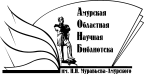 «Амурская областная научная библиотека имени Н.Н. Муравьева-АмурскогоОтдел формирования и обработки фондов